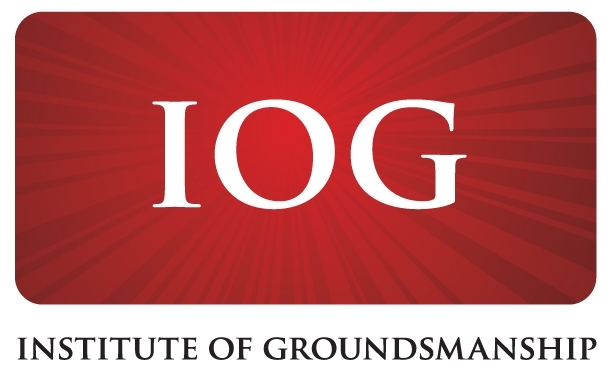 Task \ MonthJanFebMarAprMayJunJulAugSepOctNovDecTotal(No. of weeks per 'month')54454454454452Mow 11412121212101052182Aeration: Solid tine1135Aeration: 'Sarel' type tine24454423Initial squaring of the pitch11Top-dress11Overseed11Fertilise1113Light rolling 3-5 cwt hrs235Medium rolling ~10-15 cwt    (hrs)66Heavy rolling: 1 - 1.5 tonne    (hrs)61016Scarification / Verticut32222316Dragbrushing or similar5412151212151241044109Irrigation48101210650Pitch Preparation46686434Pitch Renovation46686434Pesticide applicationAs required during the year and as part of an integrated pest management approachAs required during the year and as part of an integrated pest management approachAs required during the year and as part of an integrated pest management approachAs required during the year and as part of an integrated pest management approachAs required during the year and as part of an integrated pest management approachAs required during the year and as part of an integrated pest management approachAs required during the year and as part of an integrated pest management approachAs required during the year and as part of an integrated pest management approachAs required during the year and as part of an integrated pest management approachAs required during the year and as part of an integrated pest management approachAs required during the year and as part of an integrated pest management approachAs required during the year and as part of an integrated pest management approach